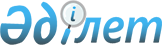 Об установлении квоты рабочих мест для инвалидов по Мартукскому району на 2020 годПостановление акимата Мартукского района Актюбинской области от 20 марта 2020 года № 85. Зарегистрировано Департаментом юстиции Актюбинской области 27 марта 2020 года № 6916
      Сноска. Вводится в действие с 01.01.2020 в соответствии с пунктом 5 настоящего постановления.
      В соответствии со статьей 31 Закона Республики Казахстан от 23 января 2001 года "О местном государственном управлении и самоуправлении в Республике Казахстан", статьями 9, 27 Закона Республики Казахстан от 6 апреля 2016 года "О занятости населения", приказом Министра здравоохранения и социального развития Республики Казахстан от 13 июня 2016 года № 498 "Об утверждении Правил квотирования рабочих мест для инвалидов", зарегистрированного в Реестре государственной регистрации нормативных правовых актов за № 14010, акимат района ПОСТАНОВЛЯЕТ:
      1. Установить квоту рабочих мест, для инвалидов в размере от двух до четырех процентов от численности рабочих мест без учета рабочих мест на тяжелых работах, работах с вредными, опасными условиями труда по Мартукскому району на 2020 год:
      от пятидесяти до ста человек - в размере двух процентов списочной численности работников;
      от ста одного до двухсот пятидесяти человек - в размере трех процентов списочной численности работников;
      свыше двухсот пятидесяти одного человека – в размере четырех процентов списочной численности работников.
      2. Признать утратившим силу постановление акимата Мартукского района от 20 февраля 2019 года № 64 "Об установлении квоты рабочих мест, для инвалидов по Мартукскому району" (зарегистрированное в Реестре государственной регистрации нормативных правовых актов № 3-8-218, опубликованное 1 марта 2019 года в эталонном контрольном банке нормативных правовых актов Республики Казахстан в электронном виде).
      3. Государственному учреждению "Мартукский районный отдел занятости и социальных программ" в установленном законодательством порядке обеспечить:
      1) государственную регистрацию настоящего постановления в Департаменте юстиции Актюбинской области;
      2) размещение настоящего постановления на интернет-ресурсе акимата Мартукского района.
      4. Контроль за исполнением настоящего постановления возложить на курирующего заместителя акима района.
      5. Настоящее постановление вводится в действие с 1 января 2020 года.
					© 2012. РГП на ПХВ «Институт законодательства и правовой информации Республики Казахстан» Министерства юстиции Республики Казахстан
				
      Аким Мартукского района 

Е. Кенжеханұлы
